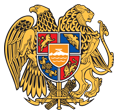 ՀԱՅԱՍՏԱՆԻ ՀԱՆՐԱՊԵՏՈՒԹՅՈՒՆ 
ՍՅՈՒՆԻՔԻ ՄԱՐԶ
ԿԱՊԱՆԻ ՀԱՄԱՅՆՔԱՊԵՏԱՐԱՆ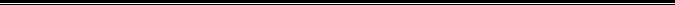 ԹՈՒՅԼՏՎՈՒԹՅՈՒՆ N ՈԽԾ - 117ՈԳԵԼԻՑ ԵՎ ԱԼԿՈՀՈԼԱՅԻՆ ԽՄԻՉՔԻ ԱՐՏԱԴՐԱՆՔԻ ՎԱՃԱՌՔԻ Տրված` 13 փետրվար 2019թ.
Վաճառքի կամ իրացման թույլատրված ապրանքի անվանումը` 
Ոգելից և ալկոհոլային խմիչքի արտադրանքի վաճառքի թույլտվություն:Հայտատու իրավաբանական անձի լրիվ անվանումը, կազմակերպաիրավական ձևը և գտնվելու վայրը կամ անհատ ձեռնարկատիրոջ անունը, ազգանունը և գտնվելու վայրը, հարկ վճարողի հաշվառման համարը` 
ԱՁ Արա Հայրումյան, Գ.Նժդեհի 1-ին նրբ տ 31, ՀՎՀՀ` 78606386:
 
Գործունեության տեսակի իրականացման վայրը`
Գ.Նժդեհի փողոց թիվ 20 
Շինության տեսակը`
Հիմնական շինություն:Թույլտվության գործողության ժամկետը` 
1-ին եռամսյակի համար: ՀԱՄԱՅՆՔԻ ՂԵԿԱՎԱՐ                ԳԵՎՈՐԳ ՓԱՐՍՅԱՆ  